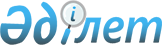 Қазақстан Республикасы Үкiметiнiң 2002 жылғы 29 желтоқсандағы N 1429 қаулысына өзгерiстер мен толықтырулар енгiзу туралыҚазақстан Республикасы Үкіметінің 2003 жылғы 5 желтоқсандағы N 150ав қаулысы      Қазақстан Республикасының Үкiметi қаулы етеді: 

      1. "2003 жылға арналған республикалық бюджеттiк бағдарламалардың паспорттарын бекiту туралы" Қазақстан Республикасы Үкiметiнiң 2002 жылғы 29 желтоқсандағы N 1429 қаулысына  мынадай өзгерiстер мен толықтырулар енгiзiлсiн: 

      көрсетiлген қаулыға 312-қосымшада : 

      "Бюджеттiк бағдарламаны iске асыру жөнiндегi iс-шаралар жоспары" деген 6-тармақ кестесiнiң 5-бағанындағы "мемлекеттiк тiлдi" деген сөздер "мемлекеттiк және өзге де тiлдердi" деген сөздермен ауыстырылсын; 

      көрсетiлген қаулыға 318-қосымшада: 

      "Бюджеттiк бағдарламаны iске асыру жөнiндегi iс-шаралар жоспары" деген 6-тармақ кестесiнiң 5-бағанында: 

      "Моторолла" радиостанциясы - 1 дана" және "маман үшiн" деген сөздер алынып тасталсын; 

      "радиомикрофон - 3 жинақ," деген сөздерден кейiн "кресло - 250 дана, жұмыс үстелi - 54 дана, роликтi тумба - 50 дана, әмбебап шкаф - 37 дана" деген сөздермен толықтырылсын; 

      көрсетiлген қаулыға 319-қосымшада: 

      "Бюджеттiк бағдарламаны iске асыру жөнiндегi iс-шаралар жоспары" деген 6-тармақ кестесiнiң 5-бағанында: 

      "компьютер - 30 дана; принтер - 3 дана" деген сөздер "компьютер - 60 дана; принтер - 14 дана; DCN үшiн камераларды бақылауды бағдарламалық қамтамасыз ету - 1 жиынтық" деген сөздермен ауыстырылсын; 

      "жиһаз" деген сөзден кейiн ", басқа заттар мен материалдар" деген сөздермен толықтырылсын; 

      "жиынтықтаушыларын" деген сөзден кейiн ", әдебиет" деген сөзбен толықтырылсын; 

      "Монтаждау және күрделi жөндеу жұмыстарын жүргiзу" деген сөйлем мынадай редакцияда жазылсын: 

      "Жөндеу жұмыстарын жүргізу және құрылымдалған кабельдік жүйені монтаждау, ҚКЖ жабдығы (UPS - 1 дана, RIT жабдығы - 4 дана, жұмыс істеп тұрған жабдық - 2 дана, электр қалқаны - 2 дана)". 

      2. Осы қаулы қол қойылған күнінен бастап күшіне енеді.       Қазақстан Республикасы 

      Премьер-Министрінің 

      міндетін атқарушы 
					© 2012. Қазақстан Республикасы Әділет министрлігінің «Қазақстан Республикасының Заңнама және құқықтық ақпарат институты» ШЖҚ РМК
				